UKS2 Living things and their habitats (Year 6)P.O.S – Living things and their habitats Concept – biology – cell development Prior Learning: An environment is a system which can be harmed FactsVocabularyDefinition of classification: the arrangement of animals and plants in groups according to their observable characteristicsClassify - which means "category" and comes from the Latin classis, which actually referred to an army or group called to arms. It eventually came to mean "a group," and thus classify means "to group."Carl Linnaeus:simplified the naming of living things in 1735. he gave them a two-part (binomial) name. It was a mixture of genus and species (and in Latin) e.g. Human was Homo SapienInvertebrates:                                               vertebrates: 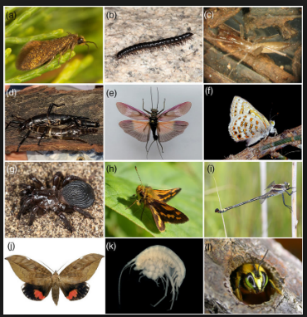 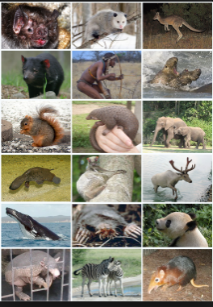 Micro-organisms: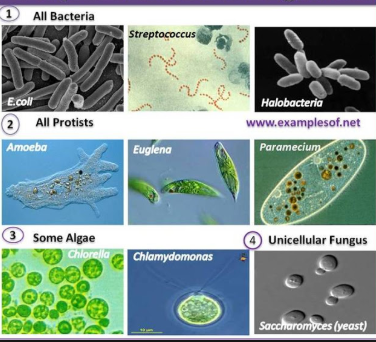 Classification groups:Invertebrates – insects, arachnids, snails, wormsVertebrates- reptiles, fish, amphibians, birds, mammalsPlants -Non-flowering and floweringMicro-organisms- Bacteria, fungi (yeast and mould) viruses, algae, protistsInvertebrates:                                               vertebrates: Micro-organisms:Definition of micro-organism:An organism which is microscopic, making it too small to be seen unaided by the human eyeInvertebrates:                                               vertebrates: Micro-organisms:Bacteria:are single celled organismscome in all sorts of  shapes including rods, spirals and spheresInvertebrates:                                               vertebrates: Micro-organisms:Funghi:have complex cells like animals and plantsget food by decomposing matterInvertebrates:                                               vertebrates: Micro-organisms:Viruses:Do not have an organised cell structureCan infect animals and plants and make them sickInvertebrates:                                               vertebrates: Micro-organisms:Algae:are protists that perform photosynthesisare very similar to plants but don’t have leaves, roots and stemsInvertebrates:                                               vertebrates: Micro-organisms:Protists:Are any other organism that is not a plant, animal, bacteria or funghiInvertebrates:                                               vertebrates: Micro-organisms:Useful micro-organisms: in dairy products to make butter, cheese and yoghurtused to make breadin sewage treatment Invertebrates:                                               vertebrates: Micro-organisms:Websites:https://www.bbc.com/bitesize/topics/z6wwxnbInvertebrates:                                               vertebrates: Micro-organisms: